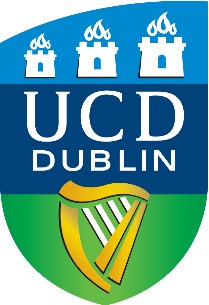 UNIVERSITY COLLEGE DUBLINApplication FormComplex Systems and Computational Social Sciences (CSCS)UNIVERSITY COLLEGE DUBLINApplication FormComplex Systems and Computational Social Sciences (CSCS)UNIVERSITY COLLEGE DUBLINApplication FormComplex Systems and Computational Social Sciences (CSCS)UNIVERSITY COLLEGE DUBLINApplication FormComplex Systems and Computational Social Sciences (CSCS)UNIVERSITY COLLEGE DUBLINApplication FormComplex Systems and Computational Social Sciences (CSCS)UNIVERSITY COLLEGE DUBLINApplication FormComplex Systems and Computational Social Sciences (CSCS)Title of Degree:Title of Degree:PhD Complex Systems and Computational Social SciencesPhD Complex Systems and Computational Social SciencesPhD Complex Systems and Computational Social SciencesPhD Complex Systems and Computational Social SciencesPhD Complex Systems and Computational Social SciencesPhD Complex Systems and Computational Social SciencesPersonal Details: Personal Details: Personal Details: Personal Details: Personal Details: Personal Details: Personal Details: Personal Details: Surname:Surname:Surname:First Name:First Name:Educational Qualifications:Educational Qualifications:Educational Qualifications:Educational Qualifications:Educational Qualifications:Educational Qualifications:Educational Qualifications:Educational Qualifications:(University degree(s) awarded and/or expected to be awarded.  State class of honours if awarded)(University degree(s) awarded and/or expected to be awarded.  State class of honours if awarded)(University degree(s) awarded and/or expected to be awarded.  State class of honours if awarded)(University degree(s) awarded and/or expected to be awarded.  State class of honours if awarded)(University degree(s) awarded and/or expected to be awarded.  State class of honours if awarded)(University degree(s) awarded and/or expected to be awarded.  State class of honours if awarded)(University degree(s) awarded and/or expected to be awarded.  State class of honours if awarded)(University degree(s) awarded and/or expected to be awarded.  State class of honours if awarded)Title of Award:(BA, MA, MSc etc.) (BA, MA, MSc etc.) (BA, MA, MSc etc.) (BA, MA, MSc etc.) (BA, MA, MSc etc.) (BA, MA, MSc etc.) (BA, MA, MSc etc.) Date of Attendance:Date of Attendance:Date of Attendance:From (month / year)  From (month / year)  To (month / year)To (month / year)Date Awarded:(month / year)(month / year)(month / year)(month / year)(month / year)(month / year)(month / year)University:(Institution’s Name, City, Country) (Institution’s Name, City, Country) (Institution’s Name, City, Country) (Institution’s Name, City, Country) (Institution’s Name, City, Country) (Institution’s Name, City, Country) (Institution’s Name, City, Country) Subjects Studied / Specialisation(s)/main topics covered: Subjects Studied / Specialisation(s)/main topics covered: Subjects Studied / Specialisation(s)/main topics covered: Subjects Studied / Specialisation(s)/main topics covered: Overall Result:(e.g. GPA, 2H1, XX% out of 100)(e.g. GPA, 2H1, XX% out of 100)(e.g. GPA, 2H1, XX% out of 100)(e.g. GPA, 2H1, XX% out of 100)(e.g. GPA, 2H1, XX% out of 100)(e.g. GPA, 2H1, XX% out of 100)(e.g. GPA, 2H1, XX% out of 100)Title of Award:(BA, MA, MSc etc.) (BA, MA, MSc etc.) (BA, MA, MSc etc.) (BA, MA, MSc etc.) (BA, MA, MSc etc.) (BA, MA, MSc etc.) (BA, MA, MSc etc.) Date of Attendance:Date of Attendance:Date of Attendance:From (month / year) From (month / year) To (month / year)To (month / year)Date Awarded:(month / year)(month / year)(month / year)(month / year)(month / year)(month / year)(month / year)University:(Institution’s Name, City, Country) (Institution’s Name, City, Country) (Institution’s Name, City, Country) (Institution’s Name, City, Country) (Institution’s Name, City, Country) (Institution’s Name, City, Country) (Institution’s Name, City, Country) Subjects Studied / Specialisation(s)/main topics covered: Subjects Studied / Specialisation(s)/main topics covered: Subjects Studied / Specialisation(s)/main topics covered: Subjects Studied / Specialisation(s)/main topics covered: Overall Result: (e.g. GPA, 2H1, XX % out of 100)(e.g. GPA, 2H1, XX % out of 100)(e.g. GPA, 2H1, XX % out of 100)(e.g. GPA, 2H1, XX % out of 100)(e.g. GPA, 2H1, XX % out of 100)(e.g. GPA, 2H1, XX % out of 100)(e.g. GPA, 2H1, XX % out of 100)Other Qualifications:Other Qualifications:Other Qualifications:Other Qualifications:Other Qualifications:Other Qualifications:Other Qualifications:Other Qualifications:(Any other relevant qualifications or work experience may be stated here)(Any other relevant qualifications or work experience may be stated here)(Any other relevant qualifications or work experience may be stated here)(Any other relevant qualifications or work experience may be stated here)(Any other relevant qualifications or work experience may be stated here)(Any other relevant qualifications or work experience may be stated here)(Any other relevant qualifications or work experience may be stated here)(Any other relevant qualifications or work experience may be stated here)Doctoral Research Proposal:  3-5 pages approximatelyDoctoral Research Proposal:  3-5 pages approximatelyDoctoral Research Proposal:  3-5 pages approximatelyDoctoral Research Proposal:  3-5 pages approximatelyDoctoral Research Proposal:  3-5 pages approximatelyProvisional Thesis Title: Provisional Thesis Title: Provisional Thesis Title: Provisional Thesis Title: Provisional Thesis Title: Please submit your proposal as a separate word or pdf document using the following headings:Aims and Objectives of the ResearchResearch QuestionsDescription of theoretical approaches relevant for your PhD research objectivesResearch MethodologyResearch TimelinePlease submit your proposal as a separate word or pdf document using the following headings:Aims and Objectives of the ResearchResearch QuestionsDescription of theoretical approaches relevant for your PhD research objectivesResearch MethodologyResearch TimelinePlease submit your proposal as a separate word or pdf document using the following headings:Aims and Objectives of the ResearchResearch QuestionsDescription of theoretical approaches relevant for your PhD research objectivesResearch MethodologyResearch TimelinePlease submit your proposal as a separate word or pdf document using the following headings:Aims and Objectives of the ResearchResearch QuestionsDescription of theoretical approaches relevant for your PhD research objectivesResearch MethodologyResearch TimelinePlease submit your proposal as a separate word or pdf document using the following headings:Aims and Objectives of the ResearchResearch QuestionsDescription of theoretical approaches relevant for your PhD research objectivesResearch MethodologyResearch Timelineif you have identified an academic colleague with whom you would like to work, please state their name(s) below:potential supervisor: potential supervisor: Please state whether you wish to be full time or part time:if you have identified an academic colleague with whom you would like to work, please state their name(s) below:potential supervisor: potential supervisor: Please state whether you wish to be full time or part time:if you have identified an academic colleague with whom you would like to work, please state their name(s) below:potential supervisor: potential supervisor: Please state whether you wish to be full time or part time:if you have identified an academic colleague with whom you would like to work, please state their name(s) below:potential supervisor: potential supervisor: Please state whether you wish to be full time or part time:if you have identified an academic colleague with whom you would like to work, please state their name(s) below:potential supervisor: potential supervisor: Please state whether you wish to be full time or part time:Please state when you wish to enter the programme:Please state when you wish to enter the programme:Please state when you wish to enter the programme:Please state when you wish to enter the programme:Please state when you wish to enter the programme:Funding are you self-funded?                                                     Y     /    N Funding are you self-funded?                                                     Y     /    N Funding are you self-funded?                                                     Y     /    N Funding are you self-funded?                                                     Y     /    N Funding are you self-funded?                                                     Y     /    N if yes, please check that you have noted the fee schedule for your course     If you have obtained/ applied for additional funding (including funding from the project supervisor) please give details of the amount and sourceif yes, please check that you have noted the fee schedule for your course     If you have obtained/ applied for additional funding (including funding from the project supervisor) please give details of the amount and sourceif yes, please check that you have noted the fee schedule for your course     If you have obtained/ applied for additional funding (including funding from the project supervisor) please give details of the amount and sourceif yes, please check that you have noted the fee schedule for your course     If you have obtained/ applied for additional funding (including funding from the project supervisor) please give details of the amount and sourceif yes, please check that you have noted the fee schedule for your course     If you have obtained/ applied for additional funding (including funding from the project supervisor) please give details of the amount and sourceSignature:Date:
Please return completed application forms to:   dara.gannon@ucd.iePlease include with your application the following documentation:cover letterofficial transcripts of all your university record(s)CV or resumeevidence of English language competence if you are a non-native English speaking applicant and you have NOT obtained previous university degrees from a university in an English-speaking countryin addition, two academic references should be emailed (by the referees) to dara.gannon@ucd.ieN.B. Incomplete application forms may not be considered. Please see the school website for full details of application requirements.
Please return completed application forms to:   dara.gannon@ucd.iePlease include with your application the following documentation:cover letterofficial transcripts of all your university record(s)CV or resumeevidence of English language competence if you are a non-native English speaking applicant and you have NOT obtained previous university degrees from a university in an English-speaking countryin addition, two academic references should be emailed (by the referees) to dara.gannon@ucd.ieN.B. Incomplete application forms may not be considered. Please see the school website for full details of application requirements.
Please return completed application forms to:   dara.gannon@ucd.iePlease include with your application the following documentation:cover letterofficial transcripts of all your university record(s)CV or resumeevidence of English language competence if you are a non-native English speaking applicant and you have NOT obtained previous university degrees from a university in an English-speaking countryin addition, two academic references should be emailed (by the referees) to dara.gannon@ucd.ieN.B. Incomplete application forms may not be considered. Please see the school website for full details of application requirements.
Please return completed application forms to:   dara.gannon@ucd.iePlease include with your application the following documentation:cover letterofficial transcripts of all your university record(s)CV or resumeevidence of English language competence if you are a non-native English speaking applicant and you have NOT obtained previous university degrees from a university in an English-speaking countryin addition, two academic references should be emailed (by the referees) to dara.gannon@ucd.ieN.B. Incomplete application forms may not be considered. Please see the school website for full details of application requirements.
Please return completed application forms to:   dara.gannon@ucd.iePlease include with your application the following documentation:cover letterofficial transcripts of all your university record(s)CV or resumeevidence of English language competence if you are a non-native English speaking applicant and you have NOT obtained previous university degrees from a university in an English-speaking countryin addition, two academic references should be emailed (by the referees) to dara.gannon@ucd.ieN.B. Incomplete application forms may not be considered. Please see the school website for full details of application requirements.